@mehmetakif.unaldi ORTAOKULU 5. SINIFLAR TÜRKÇE DERSİ 2. DÖNEM 2. YAZILI SINAVI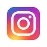 Aşağıdaki atasözlerinden birini seçip verilmek istenen iletiyi birkaç cümleyle yazınız. (10 p)Aşağıdaki metinde geçen altı çizili sözcüklerin eş anlamlılarını altlarına yazınız. (15 p)Aşağıdaki metnin konusunu yazınız. (10 p)Cevap anahtarı için instagram @mehmetakif.unaldiAşağıdaki cümlelerde boş bırakılan yerlere uygun geçiş ve bağlantı ifadelerini yazınız. (12 p)Aşağıdaki altı çizili sözcüklerde gerçekleşen ses olaylarını altlarına yazınız. (12 p)Aşağıdaki grafikte bir turistin dört farklı yılın haziran ve temmuz aylarında gittiği ülke sayıları verilmiştir. Bu turist, 2021 yılının Temmuz ve Haziran aylarında toplam kaç ülkeye gitmiştir? (10 p)Bu turist, hangi yılın temmuz ayında en az sayıda ülkeye gitmiştir? (10 p)Cevap anahtarı için instagram @mehmetakif.unaldiAşağıdaki bilgileri yazım kuralları ve noktalama işaretlerine dikkat ederek hikâyeleştiriniz. (21 p)BAŞARILAR DİLERİM@mehmetakif.unaldiDost kara günde belli olur.Hamama giren terler.Hazıra dağlar dayanmaz.Atasözüyle Verilmek İstenen MesajAtasözüyle Verilmek İstenen MesajAtasözüyle Verilmek İstenen MesajOna geçmişini anımsatan boş duvarları izlemekten bunaldığında sonbahar renkleriyle boyanmış hayallere daldığı pencere pervazına yaslanmış, elinde sıcak kahvesiyle defterine bir şeyler karalıyordu. Mürekkebin kurumasına müsaade etmeden sayfaları hızlıca çevirirken, başını kaldırıp yemyeşil sokağına dalgın bakışlar atıyordu.Beşiktaş'ın eski ve yeni sakinleri arasında yaygın olan ve yazılı kaynaklara da geçmiş bulunan teze göre Beşiktaş adının aslı Beştaş'dır. Bu da Barbaros Hayreddin Paşa'nın gemilerini bağlamak için kıyıya diktirdiği beş taş sütundan gelir. Beştaş adı zamanla Beşiktaş'a dönüşmüştür.Metnin Konusu: …………………………………………………………………………………………………Sosyal medya kullanmak günümüzde bir ihtiyaçtır …………….. bu kullanıma bir ölçü getirilmelidir.İç Anadolu’da güzel şehirler vardır …………….. Kayseri bunlardan biridir.Bugün çok yürüdüğüm için yoruldum ………………………. ayaklarıma kara sular indi.Kutay dünkü sınava çok çalışmış …………………… düşük not almış.Balkona konan kuş nereye kaçtı?…………………………………….Bu hissi hiçbir zaman anlayamazsın.…………………………………….Ona bu aklı kimin verdiğini biliyorum.…………………………………….Kutay’ın kulağı sabaha kadar ağrımış.…………………………………….OlayYer ZamanKişilerBir çocuğun, Atatürk’ün çocukluk dönemine zaman yolculuğu yapması AnadoluSelanikİstanbulEv Bahçe2024 Mayıs1891Temmuz ÇocukMustafa KemalZübeyde Hanım……………………………………………………………………………………………………………………………………………………………………………………………………………………………………………………………………………………………………………………………………………………………………………………………………………………………………………………………………………………………………………………………………………………………………………………………………………………………………………………………………………………………………………………………………………………………………………………………………………………………………………………………………………………………………………………………………………………………………………………………………………………………………………………………………………………………………………………………………………………………………………………………………………………………………………………………………………………………………………………………………………………………………………………………………………………………………………………………………………………………………………………………………………………………………………………………………………………………………………………………………………………………………………………………………………………………………………………………………………………………………………………………………………………………………………………………………………………………………………………………………………………………………………………………………………………………………………………………………………………………………………………………………………………………………………………………………………………………………………………………………………………………………………………………………………………………………………………………………………………………………………………………………………………………………………………………………………………………………………………………………………………………………………………………………………………………………………………………………………………………………………………………………………………………………………………………………………………………………………………………………………………………………………………………………………………………………………………………………………………………………………………………………………………………………………………………………………………………………………………………………………………………………………………………………………………………………………………………………………………………………………………………………………………………………………………………………………………………………………………………………………………………………………………………………………………………………………………………………………………………………………………………………………………………………………………………………………………………………………………………………………………………………………………………………………………………………………………………………………………………………………………………………………………………………………………………………………………………………………………………………………………………………………………………………………………………………………………………………………………………………………………………………………………………………………………………………………………………………………………………………………………………………………………………………………………………………………………………………………………………………………………………………………………………………………………………………………………………………………………………………………………………………………………………………………………………………………………………………………………………………………………………………………………………………………………………………………………………………………………………………………………………………………………………………………………………………………………………………………………………………………………………………………………………………………………………………………………………………………………………………………………………………………………………………………………………………………………………………………………………………………………………………………………………………………………………………………………………………………………………………………………………………………………………………………………………………………………………………………………………………………………………………………………………………………………………………………………………………………………………………………………………………………………………………………………………………………………………………………………………………………………………………………………………………………………………………………………………………………………………………………………………………………………………………………………………………………………………………………………………………………………………………………………………………………………………………………………………………………………………………………………………………………………………………………………………………………………………………………………………………………………………………………………………………………………………………………………………………………………………………………………………………………………………………………………………………………………………………………………………………………………………………………………………………………………………………………………………………………………………………………………………………………………………………………………………………………………………………………………………………………………………………………………………………………………………………………………………………………………………………………………………………………………………………………………………………………………………………………………………………………………………………………………………………………………………………………………………………………………………………………………………………………………………………………………………………………………………………………………………………………………………………………………………………………………………………………………………………………………………………………………………………………………………………………………………………………………………………………………………………………………………………………………………………………………………………………………………………………………………………………………………………………………………………………………………………………………………………………………………………………………………………………………………………………………………………………………………………………………………………………………………………………………………………………………………………………………………………………………………………………………………………………………………………………………………………………………………………………………………………………………………………………………………………………………